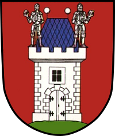 JEDNACÍ ŘÁD ZASTUPITELSTVA OBCE ČKYNĚ A VÝBORŮ ZASTUPITELSTVA OBCE ČKYNĚ(dále jen „jednací řád“)ČÁST PRVNÍJednací řád zastupitelstva obce ČkyněZastupitelstvo obce Čkyně (dále jen „zastupitelstvo“) vydává podle § 96 zákona č. 128/2000 Sb., o obcích (obecní zřízení), ve znění pozdějších předpisů,  (dále jen „zákon o obcích“), tento svůj jednací řád:ČLÁNEK 1Úvodní ustanoveníJednací řád zastupitelstva upravuje přípravu, svolání, průběh a pravidla jednání, usnášení a kontrolu plnění usnesení zastupitelstva, jakož i další věci, související s jeho zasedáním.ČLÁNEK 2Pravomoci zastupitelstvaZastupitelstvo rozhoduje zásadně v samostatné působnosti, a to ve věcech, které mu jsou vyhrazeny zejména v ustanovení § 35, § 84 zákona o obcích.Zastupitelstvo si může vyhradit další pravomoci v samostatné působnosti mimo pravomoci vyhrazené jinému orgánu obce v souladu s ustanovením § 84, odst. 4 zákona o obcích.ČLÁNEK 3Svolání zastupitelstvaZastupitelstvo se schází podle potřeby, nejméně však jedenkrát za tři měsíce, a to v územním obvodu obce dle § 92 odst. 1 zákona o obcích. Zasedání zastupitelstva se konají v termínech podle plánu a svolává je starosta nejpozději 7 dnů před dnem zasedání v souladu.Zasedání zastupitelstva obce jsou veřejná v souladu s ustanovením § 93 odst. 3 zákona o obcích. Starosta jmenovitě zve na zasedání zastupitelstva členy zastupitelstva a další osoby uvedené v Čl. 26 tohoto jednacího řádu.Obecní úřad zveřejní informaci o místě, termínu a navrženém programu připravovaného zasedání zastupitelstva vždy nejméně 7 dnů předem na úřední desce obce a webových stránkách obce v souladu s § 93, odst. 1 zákona o obcích.Požádá-li o to alespoň jedna třetina členů zastupitelstva, hejtman kraje nebo v zákonem stanoveném případě dle § 55, odst. 4 zákona č. 491/2001 Sb., o volbách do zastupitelstev obcí, ve znění pozdějších předpisů, a to ředitelem krajského úřadu, je starosta povinen svolat zasedání zastupitelstva tak, aby se uskutečnilo nejpozději do 21 dnů ode dne, kdy byla žádost doručena obecnímu úřadu dle § 92 odst. 1 zákona o obcích.ČLÁNEK 4Příprava zasedání zastupitelstvaPřípravu zasedání zastupitelstva organizuje starosta (svolavatel) podle programu.Na přípravě zasedání zastupitelstva se kromě starosty podílí místostarosta, rada obce (dále jen „rada“), výbory zastupitelstva a další osoby, jsou-li k tomu vyzvány samosprávními orgány obce či je jim tato povinnost uložena. Na přípravě se mohou podílet i další členové zastupitelstva.Návrhy a podklady pro zasedání zastupitelstva připravuje rada, která dále zabezpečuje plnění zastupitelstvem přijatých plnění, a to v souladu s ustanovením § 102 odst. 1 zákona o obcích. Rada zejména:stanoví dobu a místo zasedání,navrhne program zasedání zastupitelstva,stanoví odpovědnost za zpracování a předložení odborných podkladů pro zasedání zastupitelstva.Pro zařazení svých stanovisek, návrhů a jiných materiálů na program zasedání zastupitelstva předkládají výbory zastupitelstva (dále jen „výbory“) radě pouze název materiálu, jméno jeho předkladatele a usnesení, kterým výbor o předložení materiálu rozhodl. Rada zařadí materiály výboru do návrhu programu připravovaného zasedání zastupitelstva bez projednání.Materiály určené pro jednání zastupitelstva se předkládají zastupitelům písemně nebo elektronicky tak, aby byly obecnímu úřadu doručeny nejpozději do 10 dnů před konáním zastupitelstva. Záleží na každém zastupiteli, kterou formu preferuje O zařazení návrhů na program zasedání zastupitelstva podaných v pozdější lhůtě, než výše uvedené rozhodne zastupitelstvo v úvodu příslušného zasedání. Všechny materiály, které rada zařadila do návrhu programu zasedání zastupitelstva včetně materiálů výborů a které mají být zpracovány v písemné podobě, se předkládají prostřednictvím obecního úřadu tak, aby mohly být doručeny členům zastupitelstva nejpozději 7 dnů přede dnem zasedání zastupitelstva.Materiály pro jednání zastupitelstva obsahují:datum konání zasedání a datum zpracování materiálu,název projednávané věci,návrh usnesení,označení zpracovatele a předkladatele,odpovědnost za splnění a termín splnění,důvodovou zprávu,přílohy.Důvodová zpráva musí obsahovat zejména:zhodnocení dosavadního stavu, odůvodnění navrhovaných opatření, případně stručný rozbor příčin nedostatků,vliv na rozpočet obce,odkaz na platnou právní úpravu,doporučení výborů ZM případně komisí RO pokud by se projednávaná věc výborů a komisí týkala, u dispozic s majetkem obce způsob stanovení ceny a odůvodnění případné odchylky od ceny v místě a čase obvyklé.Ve výjimečných a odůvodněných případech mohou být materiály předloženy členům zastupitelstva v kratším termínu, popř. v den zasedání zastupitelstva. V tomto případě podá odůvodnění členům zastupitelstva rada nebo starosta, u materiálů předkládaných výbory předseda výboru.Písemně zpracované materiály se členům zastupitelstva doručí osobně a jsou též umístěny na webovém portálu obce s chráněným přístupem. Materiály pro jednání zastupitelstva jsou pro veřejnost současně zveřejňovány na webových stránkách obce. Tyto materiály jsou uveřejňovány bez osobních údajů a dalších zákonem chráněných údajů nejpozději do 7 dnů před konáním zastupitelstva na dobu 6 měsíců. Materiály, které budou předloženy v den konání zastupitelstva, budou uveřejňovány dodatečně.ČLÁNEK 5Účast členů zastupitelstva na zasedáníČlenové zastupitelstva jsou povinni zúčastňovat se zasedání zastupitelstva dle § 83 odst. 1 zákona o obcích, jinak jsou povinni se omluvit starostovi s uvedením důvodu. Dále jsou členové zastupitelstva povinni plnit úkoly, které jim tyto orgány obce uloží, hájit zájmy občanů obce a jednat a vystupovat tak, aby nebyla ohrožena vážnost jejich funkcí či věcnost zasedání zastupitelstva.Účast na zasedání stvrzují členové zastupitelstva podpisem do listiny přítomných, která následně tvoří přílohu č. 1 k zápisu ze zasedání zastupitelstva.ČLÁNEK 5aÚčast některých členů zastupitelstva na zasedání formou videokonferenceČlenové zastupitelstva se mohou v případě, že jim byla nařízena karanténa či izolace dle jiného právního předpisu, v odůvodněných případech také v době pracovní neschopnosti, anebo z důvodu zvýšených hygienických opatření v sále zastupitelstva, účastnit zasedání zastupitelstva distančně, a to formou dálkového přenosu obrazu a zvuku.Jednací řád zastupitelstva se na členy zastupitelstva, kteří se jednání účastní distančním způsobem, vztahuje přiměřeně.Účast na zasedání stvrzují distančně připojení členové zastupitelstva přihlášením se do videokonferenční aplikace tak, aby bylo možné jejich ztotožnění prostřednictvím obrazu i zvuku. Potvrzení jejich účasti zaznamená zaměstnanec obecního úřadu do prezenční listiny.Do rozpravy se členové zastupitelstva hlásí prostřednictvím videokonferenční aplikace. Předsedající dává slovo řečníkům v pořadí, v jakém se přihlásili do rozpravy.Řečník, který není v okamžiku, kdy je mu uděleno slovo, přihlášen ve videokonferenční aplikaci, ztrácí pořadí.Pozměňující, resp. doplňující návrhy, zasílá člen zastupitelstva elektronicky na e-mail: stumova@ouckyne.cz. Následně je starosta obecního úřadu doručuje v písemné formě členům návrhové a volební komise. Distančně připojeným zastupitelům budou tyto návrhy zaslány elektronicky.Hlasování o předložených návrzích v případě distančně připojených zastupitelů se uskutečňuje po vyzvání předsedajícího prostřednictvím videokonferenční aplikace a zvednutím ruky tak, aby bylo zřejmé, jak distančně připojený zastupitel hlasoval.Hlasování o předložených návrzích se uskutečňuje vyjádřením zastupitele „pro“,„proti“, nebo „zdržel se“, které je viditelné všem členům zastupitelstva, jež se účastní zasedání osobně i distančně. Pokud je to možné, zobrazují se výsledky konkrétního hlasování.V případě distanční účasti zastupitelů na zasedání zastupitelstva není možné rozhodovat tajným hlasováním.ČLÁNEK 6Program zasedání zastupitelstvaPrávo předkládat návrhy zastupitelstvu k projednání mají jeho členové, rada, výbory dle § 94 odst. 1 zákona o obcích. Program zasedání zastupitelstva navrhuje rada a obsahuje vždy tyty body:Zahájení, volba volební a návrhové komiseKontrola usnesení zastupitelstva obce a vyjádření k činnosti rady obceRůzné – součástí tohoto bodu jsou připomínky a podněty občanů týkající se samostatné působnostiDiskuseZávěrPředkladatel materiálu může materiál stáhnout z návrhu programu zasedání zastupitelstva, a to až do okamžiku schválení programu. Po schválení programu tak může učinit jedině se souhlasem zastupitelstva.Návrh programu zasedání je zastupitelstvu předkládán ke schválení v úvodu zasedání zastupitelstva. Členové zastupitelstva mohou výjimečně navrhnout změny navrženého programu (doplnění nebo vypuštění bodů, změny pořadí projednávání bodů). O programu zasedání rozhoduje zastupitelstvo hlasováním a na zasedání zastupitelstva může být jednáno jenom o věcech, které byly schváleny v programu.Po schválení programu zasedání může člen zastupitelstva navrhnout zařazení nového bodu programu pouze po ukončení projednávání aktuálního bodu programu. O zařazení návrhů přednesených v průběhu zasedání zastupitelstva obce na program jeho jednání rozhodne zastupitelstvo obce v souladu s § 94, odst. 2 zákona o obcích.Na program téhož zasedání zastupitelstva nelze bezprostředně opakovaně zařadit návrh, jenž v uplynulém průběhu dosavadního zasedání nezískal potřebnou většinu hlasů pro jeho schválení. O výjimkách může v odůvodněných případech rozhodnout zastupitelstvo.ČLÁNEK 7Průběh zasedání zastupitelstva Zahájení zasedáníZasedání zastupitelstva řídí zpravidla starosta nebo v jeho nepřítomnosti místostarosta, nebo jiný člen zastupitelstva, kterého starosta pověří řízením jednání nebo jeho části, zastupitelstvo má též možnost pověřit řízením zasedání jiného člena zastupitelstva v průběhu zasedání, pokud to nastalá situace vyžaduje, a to skrze § 103 odst. 5 zákona o obcích.Zasedání zastupitelstva zahajuje starosta (předsedající). Není-li při zahájení zasedání či nejpozději do 20 minut po stanoveném začátku zasedání přítomna nadpoloviční většina všech členů zastupitelstva, ukončí starosta (předsedající) zasedání a svolá náhradní zasedání zastupitelstva k témuž programu tak, aby se konalo do 15 dnů od jeho konání dle § 92 odst. 3 zákona o obcích.Pokud je ze zasedání pořizován audiovizuální záznam, je starosta (předsedající) povinen před zahájením s tímto seznámit přítomné včetně informace kdo záznam provádí, účelu (pro účel zveřejnění na webových stránkách obce) a možnosti se na pořizovatele (správce údajů) obrátit kvůli případné opravě údajů či uplatnění dalších práv.Starosta (předsedající) řídí hlasování, se souhlasem zastupitelů vyhlašuje přestávku, ukončuje zasedání a dbá na to, aby zasedání mělo pracovní charakter a věcný průběh.Zjišťováním a vyhlašováním výsledků hlasování je pověřen starosta (předsedající), případně osoba pověřená starostou (předsedajícím).V zahajovací části zasedání zastupitelstva starosta (předsedající) konstatuje přítomnost nadpoloviční většiny členů a navrhne schválení programu zasedání včetně určení, které materiály budou předloženy s úvodním slovem předkladatele. Předloží návrh na volbu tříčlenné návrhové a volební komise a určení dvou členů zastupitelstva za ověřovatele zápisu z tohoto zasedání. Oznámí, kdo bude zápis pořizovat. Zastupitelstvo dále rozhoduje o zařazení návrhů na program později podaných jak ve lhůtě uvedené v čl. 4, odst. 5 tohoto jednacího řádu.Starosta (předsedající) nechá hlasovat o případných vznesených námitkách členů zastupitelstva proti uvedenému zápisu na nejbližším zasedání zastupitelstva obce dle § 95 odst. 2 zákona o obcích.Starosta předkládá zastupitelstvu k rozhodnutí usnesení rady v otázkách samostatné působnosti, jehož výkon byl starostou pozastaven pro nesprávnost. Je povinen předkládaný návrh zdůvodnit. Zastupitelstvo rozhodne o pozastaveném usnesení rady hlasováním dle § 84 odst. 5 a dál také § 105 zákona o obcích.Pokud jsou k projednávané problematice předložena samostatná stanoviska výboru, udělí starosta (předsedající) zástupci výboru slovo ještě před zahájením rozpravy.RozpravaDo rozpravy se přihlašují členové zastupitelstva a ostatní účastníci zasedání zvednutím ruky nebo písemně u starosty (předsedajícího). Ke slovu je možno se přihlásit jen do té doby, pokud starosta (předsedající) neudělí závěrečné slovo nebo pokud nebyl hlasováním členů zastupitelstva stanoven konec rozpravy. Vystoupení v rozpravě nemůže být delší než 5 minut. Vystupující může požádat o prodloužení doby trvání vystoupení. O tomto návrhu se hlasuje bezodkladně.Předsedající a všichni ostatní členové zastupitelstva důsledně dbají na věcný průběh a pracovní charakter zasedání, bez zbytečných průtahů ta, aby bylo možno nejlépe hájit zájmy občanů obce.Starosta (předsedající) udělí slovo všem přihlášeným členům zastupitelstva, v jakém se přihlásili. K podání vysvětlení nebo upřesnění předkládaného materiálu nebo projednávané problematiky, popř. zodpovězení dotazu, podnětu či připomínky, udělí starosta (předsedající) také slovo zaměstnanci obce, zástupci výboru a komise rady, popř. zástupci právnické osoby, kterou obce založilo nebo zřídilo.Po vystoupení přihlášených dle odst. 2 a 3 udělí starosta (předsedající) slovo přihlášeným občanům obce, kteří dosáhli věku 18 let, a fyzickým osobám, které dosáhly věku 18 let a vlastní na území obce nemovitost (dále jen „občan obce“), aby mohli na zasedání zastupitelstva vyjádřit své stanovisko k projednávané věci nebo se vyjádřit k návrhu rozpočtu města a k závěrečnému účtu obce za uplynulý rok v souladu s § 16, § 17 a § 36 zákona o obcích. Jejich vystoupení je časově omezeno 5 minutami – po této době jim starosta (předsedající) může odejmout slovo, starosta (předsedající) je oprávněn odejmout slovo v případě, že diskutující evidentně nehovoří k věci či záměrně narušuje jednání. Vystupující mohou vystoupit maximálně dvakrát k témuž bodu programu zasedání zastupitelstva, přičemž o výjimkách rozhoduje zastupitelstvo.Dostaví-li se na zasedání zastupitelstva za účelem vyjádření téhož stanoviska k témuž bodu programu větší skupina osob z řad veřejnosti (více než 5 osob), může předsedající tyto osoby vyzvat, aby svá stanoviska vyjádřily prostřednictvím svého společného zástupce, jemuž předsedající následně udělí slovo. Společný́ zástupce může vystoupit k témuž bodu programu nejvýše dvakrát, přičemž každé jeho jednotlivé vystoupení je omezeno časovým limitem 8 minut. Společný́ zástupce vystupuje pouze za osoby, jež s tímto postupem vyjádřily souhlas.Zúčastní-li se zasedání zastupitelstva člen vlády nebo jím pověřený zástupce, senátor, poslanec, nebo zástupce orgánů kraje a požádá-li o slovo, musí mu být vždy uděleno dle § 93 odst. 4 zákona o obcích.Ostatním účastníkům zasedání, nejmenovaným v rámci tohoto jednacího řádu, může být uděleno slovo podle možností a se souhlasem starosty (předsedajícího).Bez ohledu na pořadí přihlášení do rozpravy musí být uděleno slovo také tomu členovi zastupitelstva, který namítá nedodržení jednacího řádu nebo právních předpisů.V rozpravě smí vystoupit jen ten, komu starosta (předsedající) udělil slovo.Řečníka, kterému bylo uděleno slovo, nesmí při jeho projevu nikdo rušit, ruší-li někdo z řad zastupitelů nebo veřejnosti, starosta (předsedající) jej napomene. Při opakovaném rušení z řad veřejnosti jej vykáže ze zasedací místnosti.Mimo pořadí může udělit starosta (předsedající) slovo k technické poznámce, která je vždy časově omezena na dobu nejvýše 2 minuty. V případě, kdy vystupující tento čas překročí či zjevně se nejedná o technickou poznámku, předsedající dle svého uvážení mu slovo odejme.Zastupitelstvo může v průběhu zasedání k návrhu kteréhokoliv jeho člena hlasováním bez rozpravy body programu přesunout nebo sloučit rozpravu ke dvěma nebo i více bodům programu.Zastupitelstvo se může k návrhu kteréhokoliv jeho člena usnést na omezení rozpravy k projednávanému bodu, to je omezení počtu vystoupení.Návrh na ukončení rozpravy může podat kterýkoli člen zastupitelstva, o jeho návrhu se hlasuje bez rozpravy. V případě schválení návrhu na ukončení rozpravy bude umožněno vystoupit všem, kdo byli do rozpravy přihlášeni před podáním návrhu na její ukončení.Přestávka v jednání(1) Nejpozději po 3 hodinách souvislého jednání zastupitelstva starosta (předsedající) vyhlásí přestávku trvající alespoň 20 minut, pokud zastupitelé nerozhodnou jinak. Zasedání zastupitelstva se může konat pouze do 22:00 hodin, pokud zastupitelé nerozhodnou jinak.ČLÁNEK 8Příprava usnesení zastupitelstvaNávrh usnesení předkládaný zastupitelstvu ke schválení vychází ze zprávy, rozborů, projednávaných návrhů a z rozpravy členů zastupitelstva. Návrhy usnesení připravují předkladatelé v časové a věcné souvislosti s přípravou zpráv, ekonomických rozborů a jiných materiálů.Závěry, opatření a způsob kontroly musí být v návrhu usnesení formulovány stručně, adresně, s termíny a odpovědností za splnění ukládaných úkolů.ČLÁNEK 9Usnesení zastupitelstva, hlasováníUsnesení představuje kolektivní rozhodnutí zastupitelstva jako nejvyššího orgánu samosprávy obce Čkyně. Deklaruje tak v konkrétní věci vážnou, určitou a svobodnou vůli města, na níž panuje většina shoda zastupitelů.Konečná formulace usnesení musí obsahově odpovídat výsledkům jednání.Usnesení se přijímá zpravidla na závěr každého bodu jednání.Usnesením zastupitelstva se ukládají úkoly v samostatné působnosti obce, stanoví-li tak zákon, starostovi a jiným členům zastupitelstva, radě, výborům, obecnímu úřadu, popř. zástupci právnické osoby, které obce založilo nebo zřídilo.Zastupitelstvo je schopno se usnášet, je-li přítomna nadpoloviční většina všech jehočlenů.Vyžaduje-li povaha usnesení, aby zastupitelstvo hlasovalo o jednotlivých bodech navrženého usnesení, stanoví jejich pořadí pro postupné hlasování starosta (předsedající).Byly-li uplatněny pozměňující návrhy, dá starosta (předsedající) hlasovat nejprve o těchto změnách a poté o ostatních částech návrhu. Návrhy zastupitelů na nová či pozměněná usnesení se předkládají bezodkladně a v písemné formě.O pozměňujících návrzích se hlasuje v opačném pořadí, než byly předkládány. Je-li pozměňující návrh přijat, o zbylých návrzích se již nehlasuje.V případě, že je předložen návrh usnesení v několika variantách, hlasuje zastupitelstvo nejprve o variantě doporučené předkladatelem. Schválením jedné varianty se považují ostatní varianty za nepřijaté.V případě, že se při zasedání zastupitelstva projeví nové okolnosti a podmínky, které vyžadují podstatně přepracovat předloženou zprávu a návrh usnesení, může zastupitelstvo rozhodnout, že o věci bude jednat na svém příštím zasedání.Hlasování se provádí veřejně, pokud právní předpisy nestanoví jinak. Hlasování se provádí zdvižením ruky pro návrh nebo proti návrhu nebo se lze hlasování zdržet.Předkladatel návrhu usnesení je povinen dbát o maximální stručnost, věcnost, určitost a srozumitelnost předkládaného návrhu.Před zahájením hlasování starosta (předsedající) oznámí, o čem se bude hlasovat, a má-li být hlasováním přijato usnesení, o kterém se bude hlasovat, tak jej přečte.Každý člen zastupitelstva hlasuje osobně, a to v souladu se slibem zastupitele, přičemž zastoupení při hlasování není přípustné.Na návrh zastupitele lze hlasovat tajně, o způsobu hlasování rozhodne zastupitelstvo bezodkladně.Výsledek hlasování, je zaznamenáván jmenovitě a jmenovitě se též uvádí, kdo chybí, kdo podal návrh na nové usnesení či pozměňovací návrh usnesení.Každý zastupitel může v průběhu jednání navrhnout revokaci již přijatého usnesení, pokud nebyly známy některé závažné skutečnosti ovlivňující rozhodnutí o projednávané věci s tím, že se o revokaci usnesení hlasuje bezodkladně.Každý člen zastupitelstva může vznést při hlasování nebo bezprostředně po něm námitku proti průběhu nebo výsledku hlasování. O takové námitce rozhodne zastupitelstvo bez rozpravy. Vyhoví-li zastupitelstvo námitce, musí se hlasování opakovat.Usnesení je přijato, hlasuje-li pro návrh nadpoloviční většina všech člen zastupitelstva dle § 87 zákona o obcích, pokud právní předpisy nestanoví jinak (jako například v případě § 14 zákona č. 22/2004 Sb., o místním referendu a o změně některých zákonů, ve znění pozdějších předpisů). Před každým hlasováním předsedající ověřuje aktuální usnášeníschopnost zastupitelstva, přičemž zjištěný údaj se uvede v zápisu ze zasedání zastupitelstva.Seznam materiálů, které zastupitelstvo projednalo, ale hlasováním nebylo přijato žádné usnesení, se uvede na závěr přijatých usnesení zastupitelstva s textem: "Materiály projednané zastupitelstvem bez přijatého usnesení".Návrhy, které nebyly přijaty a návrhy ke kterým nebylo přijato žádné usnesení, jsou v zápise poznamenány vhodnou formulací.Nastanou-li během zasedání zastupitelstva v projednávané věci podstatné okolnosti, jež neumožňují zastupitelstvu zodpovědně rozhodnout o předloženém návrhu usnesení, rozhodne zastupitelstvo o přesunutí takového bodu programu na pořad jednání nejbližšího dalšího zasedání zastupitelstva. Návrh usnesení o tomto postupu předkládá zastupitelstvu předsedající, popřípadě jiný člen zastupitelstva.ČLÁNEK 10Interpelace, dotazy, podněty a připomínky členů zastupitelstvaČlenové zastupitelstva mají právo vznášet interpelace, dotazy, podněty a připomínky na radu, její jednotlivé členy, na předsedy výborů, na statutární orgány právnických osob, jejichž zakladatelem je obce, a na vedoucí příspěvkových organizací a organizačních složek, které obce založilo nebo zřídilo, a požadovat od zaměstnanců obce zařazených do obecního úřadu, jakož i od zaměstnanců právnických osob, které obec založila nebo zřídila, informace ve věcech, které souvisejí s výkonem jejich funkce a dále předkládat zastupitelstvu obce, radě obce, výborům a komisím návrhy na projednání, a to na základě § 82 zákona o obcích.Na interpelace, dotazy a připomínky odpovídá dotazovaný bezodkladně; připomínky, jejichž obsah vyžaduje prošetření nebo provedení jiného opatření, zodpoví písemně, v zákonných lhůtách.Pokud člen zastupitelstva podá podnět v souladu s čl. 10, odst. 1 tohoto jednacího řádu výše, vyřídí se bezodkladně na místě. V případě, kdy bezodkladné vyřízení podnětů na místě není možné, budou podněty vyřízeny starostou obce či místostarostou písemně do 30 kalendářních dní.V případě, kdy člen zastupitelstva vznese proti způsobu vyřízení svého podnětu dle předchozího odstavce námitky, rozhodne o jejich opodstatněnosti a dalším postupu zastupitelstvo na svém nejbližším zasedání.Interpelace, dotazy, podněty a připomínky vznesené na zasedání zastupitelstva a jejich vyřízení se zaznamenávají v zápise.V případě nespokojenosti interpelujícího nebo dotazujícího s odpovědí rozhoduje o dalším postupu zastupitelstvo.ČLÁNEK 11Péče o nerušený průběh zasedání zastupitelstvaNikdo nesmí rušit průběh zasedání zastupitelstva. Starosta (předsedající) rušitele jednání upozorní, aby od svého jednání upustil. V případě hrubého narušení řádného průběhu zasedání zastupitelstva s nereagováním na výzvy k nápravě, může starosta (předsedající) odpovědnou osobu vykázat za zasedací místnosti.Překročí-li řečník stanovený časový limit (čl. 7 Rozprava odst. 1 a 3), může mu starosta (předsedající) odejmout slovo. Starosta (předsedající) dále odejme řečníkovi slovo v případě kdy se jej ujmul zcel svévolně, porušuje-li obsahem svého vystoupení právní řád České republiky, tento jednací řád a v případě, kdy jeho vystoupení má vulgární charakter.ČLÁNEK 12Ukončení zasedání zastupitelstvaStarosta (předsedající) prohlásí zasedání za ukončené, byl-li pořad jednání vyčerpán a nikdo se již nehlásí o slovo. Pokud nedojde ke schválení programu zasedání, zastupitelstvo projedná pouze body, jejichž projednání ukládá zákon (námitky proti zápisu, neslučitelnost funkcí u člena zastupitelstva aj.) a starosta (předsedající) prohlásí zasedání zastupitelstva za ukončené.Starosta (předsedající) prohlásí zasedání za ukončené, klesl-li počet členů zastupitelstva na probíhajícím zasedání pod nadpoloviční většinu všech členů zastupitelstva. V tomto případě se zasedání koná znovu do 15 dnů ke zbývajícímu programu dle § 92 odst. 3 zákona o obcích.Pokud zastupitelstvo neprojedná všechny body programu do 22:00 hod a hlasováním se nerozhodne o pokračování zasedání zastupitelstva po 22:00 hod starosta (předsedající) zasedání přeruší a zároveň stanoví po odsouhlasení většiny přítomných členů zastupitelstva termín pokračování zastupitelstva zpravidla do 5 dnů od jeho přerušení. Zveřejnění pokračování přerušeného zasedání zastupitelstva pro veřejnost je provedeno bezodkladně obvyklým způsobem, zejména na webových stránkách obce, na úřední desce, případně plakátovacích plochách apod.ČLÁNEK 13VolbaVolbou se jednotlivě volí starosta, místostarosta a členové rady, a to z členů zastupitelstva obce. Dále se volí osoby, u nichž tak stanoví zákon a ti, u nichž si volbu vyhradí zastupitelstvo. Volbu rozhoduje většina hlasů všech členů zastupitelstva. O způsobu volby rozhoduje zastupitelstvo.Kandidatura pro účast ve volbě je podmíněna prokazatelným souhlasem kandidáta.O kandidátech se hlasuje v pořadí, ve kterém byli navrženi. V případě tajné volby se na volebním lístku uvádí jména kandidátů v abecedním pořadí.V prvním kole volby je počet kandidátů neomezen. Zvolen je kandidát či kandidáti s nejvyšším a minimálně nadpolovičním počtem hlasů všech členů zastupitelstva. V případě rovnosti hlasů postupují do dalšího kola všichni kandidáti s nejvyšším rovným počtem hlasů.Další upřesnění postupu volby navrhuje podle potřeby starosta (předsedající) ve spolupráci s volební komisí a je odsouhlaseno nadpolovičním počtem hlasů všech členů zastupitelstva. Volbu řídí volební nebo společná volební a návrhová komise.ČLÁNEK 14OdvoláníKaždý člen zastupitelstva může navrhnout odvolání z funkce, kterou obsazuje zastupitelstvo volbou nebo jmenováním. Návrh může obsahovat i kolektivní odvolání rady nebo výboru.Po schválení návrhu na odvolání hlasováním se přistoupí k odvolání, jež se provádí analogicky jako volba.V případě odvolání z funkce starosta určí, kdo až do vykonání nové volby převezme dočasně úkoly odvolaného.V případě odvolání starosty zastupuje odvolaného starostu místostarosta.Je-li jednotlivě odvolán zároveň starosta i místostarosta, pak zastupitelstvo ihned zvolí nového starostu či místostarostu nebo pověří výkonem jejich funkce některého svého člena a určí rozsah jeho oprávnění.Při kolektivním odvolání rady obce jako celku je odvolán zároveň starosta i místostarosta. Následně musí být provedena nová volba starosty a místostarosty a dalších členů rady obce. Pokud nedojde k nové volbě starosty a místostarosty a rady obce vykonává dosavadní rada obce svou pravomoc až do zvolení nové rady.ČLÁNEK 15RezignaceKaždý zvolený a jmenovaný funkcionář může kdykoliv rezignovat. Výkonem jeho funkce dočasně pověří starosta některého člena zastupitelstva. Povinnosti starosty po jeho rezignaci přechází na místostarostu.Rezignace může být buď písemná, nebo ústní na zasedání zastupitelstva. Ústní rezignace se zaznamenává v zápisu ze zastupitelstva.ČLÁNEK 16Pracovní komiseZastupitelstvo může pro přípravu odborných stanovisek a expertiz zřídit pracovní komise složené z členů zastupitelstva a odborníků – nečlenů zastupitelstva. Činnost pracovní komise končí splněním úkolu, pro který byla zřízena.ČLÁNEK 17Zápis z jednání zastupitelstva obceO průběhu zasedání zastupitelstva se pořizuje zápis, za jehož vyhotovení odpovídá obecní úřad. Zápis představuje veřejnou listinu, u které platí zásada presumpce správnosti dle § 53, odst. 3 zákona č. 500/2004 Sb., správní řád, ve znění pozdějších předpisů a dále také § 567 až 569 zákona č. 89/2012 Sb., občanského zákoníku, ve znění pozdějších předpisů.Zápis dosvědčuje průběh zasedání a obsah přijatých usnesení. Jeho součástí je vlastnoručně podepsaná listina přítomných.V zápisu se uvádí:den a místo zasedání,hodina zahájení a ukončení,jména určených ověřovatelů zápisu,jména přítomných členů zastupitelstva,jména omluvených i neomluvených členů zastupitelstva,schválený program jednání,stručný průběh rozpravy včetně základních informací o vystupujících,kompletní výčet podaných návrhů na usnesení,jmenovitý výsledek hlasování,učiněná oznámení o střetu zájmů (osobním zájmu) podle čl. 19, odst. 1 a 2 tohoto jednacího řádu,další skutečnosti, které by se podle rozhodnutí členů zastupitelstva měly stát součástí zápisu,přijatá usnesení, včetně jejich číselných označení,jméno zapisovatele,datum pořízení zápisu.Zápis se vyhotovuje do 10 dnů po skončení zasedání zastupitelstva a podepisují jej starosta nebo místostarosta a určení ověřovatelé. Neobsahuje-li zápis v zákonem stanovené lhůtě 10 dní podpis některé z osob dle předchozího odstavce, uvede se tato skutečnost do zápisu včetně příslušného důvodu. Na základě absence podpisu na navazujícím zasedání zastupitelstvo rozhodne o uplatněných námitkách osoby, která zápis odmítla podepsat. V případě, kdy bude rozhodnuto o důvodnosti uplatněné námitky, zápis se v tomto smyslu upraví tak, aby byla zachována jeho původní i pozměněná varianta. V případě, že zastupitelstvo rozhodne o neodůvodněnosti uplatněných námitek, doplní se v tomto smyslu zápis o příslušné usnesení zastupitelstva, které nahrazuje chybějící podpis dané osoby. Mimo tyto způsoby nápravy chybějícího podpisu je zastupitelstvo oprávněno zvolit nového ověřovatele zápisu, který po svém zvolení připojí svůj podpis k danému zápisu. V případě opakujícím se odmítnutí připojení podpisu k zápisu novým ověřovatelem, je zastupitelstvo povinno situaci řešit skrze tento odstavec.Zápis je uložen k nahlédnutí na obecním úřadu dle § 95 zákona o obcích, kde do něj může kdokoliv nahlédnout. Přílohou takového zápisu je prezenční listina z příslušného zasedání.Zápis bez osobních údajů a dalších zákonem chráněných údajů je zveřejněn na webových stránkách obce nejdéle do 15 dnů od ověření zápisu, a to po dobu nejméně 6 měsíců.Obecní úřad vydává na základě žádosti výpisy z usnesení zastupitelstva.Předsedající seznámí na navazujícím zasedání zastupitelstvo s případnými uplatněnými námitkami proti zápisu ze zasedání. O těchto případných námitkách členů zastupitelstva proti zápisu ze zasedání zastupitelstva rozhodne na svém nejbližším zasedání samotné zastupitelstvo.ČLÁNEK 18Zabezpečení a kontrola usnesení zastupitelstvaPlnění usnesení zastupitelstva obce zabezpečuje rada obce Čkyně.Rada projedná na nejbližší schůzi organizační opatření k zabezpečení plnění usnesení zastupitelstva a organizačních opatření k vyřízení obdržených podnětů členů zastupitelstva z téhož zasedání. Návrh radě předkládá starosta dle § 102 odst. 1 zákona o obcích.Souhrnnou kontrolu plnění usnesení provádí rada obce a zároveň informuje o plnění přijatých usnesení na následujícím zasedání zastupitelstvo. Oprávněn kontrolou plnění usnesení zastupitelstva je též kontrolní výbor. Kontrolní výbor podává pravidelně písemnou výstupní zprávu o své činnosti zastupitelstvu na každém jeho zasedání.ČLÁNEK 19Další povinnosti členů zastupitelstvaČlen zastupitelstva, u něhož skutečnosti nasvědčují, že by jeho podíl na projednávání a rozhodování určité záležitosti v orgánech obce mohl znamenat výhodu nebo škodu pro něj samotného nebo osobu blízkou, pro fyzickou nebo právnickou osobu, kterou zastupuje na základě právních předpisů nebo plné moci (střet zájmů), je povinen sdělit tuto skutečnost před zahájením jednání orgánu obce, který má danou záležitost projednávat.Člen zastupitelstva, který je veřejným funkcionářem ve smyslu zákona č. 159/2006 Sb., o střetu zájmů, ve znění pozdějších předpisů, (dále jen „zákon o střetu zájmů“), je povinen při jednání zastupitelstva oznámit svůj poměr k projednávané věci, jestliže se zřetelem k výsledku projednání věci by mu mohla vzniknout osobní výhoda nebo újma anebo má-li na věci jiný osobní zájem; to neplatí, jde-li jinak o prospěch nebo zájem obecně zřejmý. Oznámení se podává ústně v průběhu jednání, nejpozději však před tím, než zastupitelstvo přistoupí k hlasování; oznámení je vždy součástí zápisu z jednání dle § 8 zákona o střetu zájmů.Člen zastupitelstva nebo jeho náhradník, který byl v souladu s ustanovením § 84 odst. 2 písm. f) zákona o obcích delegován jako zástupce obce na valnou hromadu obchodní společnosti, v níž má město majetkovou účast:předloží radě prostřednictvím obecního úřadu před konáním valné hromady program valné hromady,je oprávněn jednat na valné hromadě za obec v rámci zmocnění uděleného mu radou,podá bez zbytečného odkladu radě prostřednictvím obecního úřadu písemnou informaci o průběhu jednání valné hromady a přijatých rozhodnutích a předá radě zápis, popř. kopii zápisu z valné hromady.ČLÁNEK 20Další ustanoveníTiskové opravy usnesení zastupitelstva týkající se zřejmých přepisů a neměnící obsah usnesení provede zapisovatel po dohodě se starostou, místostarostou.ČÁST DRUHÁJednací řád výborů zastupitelstva obce Čkynězřízených podle § 117 a násl. zákona o obcíchČLÁNEK 21Úvodní ustanoveníJednací řád výborů upravuje přípravu, obsah jednání, způsob usnášení se a hlasování výborů.ČLÁNEK 22Postavení výboruZastupitelstvo zřizuje a zrušuje výbory v souladu s ustanovením § 84 odst. 2 písm. l) a § 117 a násl. zákona o obcích. Tyto výbory předkládají zastupitelstvu svá stanoviska a návrhy, a to například včetně písemné zprávy o činnosti kontrolního výboru v souladu s čl. 18, odst. 3 tohoto jednacího řádu.Výbor je iniciativní a kontrolní orgán zastupitelstva dle § 117 zákona o obcích.Náplň činnosti finančního výboru a kontrolního výboru stanoví § 119 zákona o obcích, náplň činnosti osadního výboru stanoví § 120 a § 121 zákona o obcích. Ostatním výborům stanoví náplň činnosti a úkoly zastupitelstvo na základě § 118, odst. 1 zákona o obcích.Pokud výbor obdrží podnět k šetření je povinen s tímto podnětem seznámit zastupitelstvo, které rozhodne, zda a kým, a v jakém termínu bude tento podnět šetřen. Toto platí i na podněty ze strany členů zastupitelstva i členů výborů.Výbory jsou ze své činnosti odpovědny zastupitelstvu dle § 118 odst. 1 zákona o obcích.Výbor se skládá z předsedy a dalších členů, které volí a odvolává zastupitelstvo. Organizační a technické záležitosti jednání výboru zajišťují předsedové výboru. Předsedou výboru je vždy člen zastupitelstva; to neplatí, jde-li o předsedu osadního výboru dle § 117 odst. 4 zákona o obcích. Členy osadního výboru jsou občané obce, kteří jsou přihlášeni k trvalému pobytu v té části obce, pro kterou je osadní výbor zřízen v souladu s § 120 odst. 2 zákona o obcích. Výbor si ze svých členů může zvolit místopředsedu (místopředsedy).Počet členů výboru stanoví zastupitelstvo podle potřeby příslušného odvětví, ve kterém výbor vyvíjí svoji činnost, vždy má však min. 3 členy. Počet členů výboru je vždy lichý dle ustanovení § 118, odst. 2, § 119, odst. 1 a § 120. odst. 1 zákona o obcích.Funkce člena výboru zaniká:okamžikem, ve kterém člen výboru oznámí na zasedání zastupitelstva, že ze své funkce odstupuje,písemným oznámením o odstoupení z funkce člena výboru, a to dnem, který člen výboru jako den odstoupení uvedl, jinak dnem, kdy bylo písemné oznámení o odstoupení doručeno orgánům města nebo předsedovi výboru,dnem následujícím po dni, ve kterém člen výboru oznámil na jednání výboru, že ze své funkce odstupuje; tato skutečnost se uvádí v zápisu z jednání výboru; předseda výboru o této skutečnosti informuje nejbližší zasedání zastupitelstva města,úmrtím člena výboru,odvoláním.ČLÁNEK 23Jednání výboruVýbor se schází podle potřeby.Výbor svolává na podnět předseda výboru písemnou pozvánkou s uvedením termínu, místa, času a programu jednání výboru. Pozvánku připraví předseda výboru.Výbor jedná zpravidla na základě písemných podkladů, které předkládají členové výboru, příp. obecní úřad.Jednání výboru je neveřejné, kromě členů výborů se mohou jednání zúčastnit členové zastupitelstva, pokud budou rozhodnutím výboru pozváni. O účasti přizvaných zastupitelů na jednání výboru rozhodují jeho členové hlasováním.Jednání výboru se zúčastňují jeho členové. Jejich členství je nezastupitelné. Výbor si může přizvat na jednání další osoby, které se jednání výboru zúčastní. O účasti přizvaných osob na jednání výboru rozhodují jeho členové hlasováním.Členové výboru, případně pozvaní hosté nebo zastupitelé se mohou v případě, že jim byla nařízena karanténa či izolace dle jiného právního předpisu, v odůvodněných případech také v době pracovní neschopnosti, účastnit zasedání výboru distančně, a to formou dálkového přenosu obrazu a zvuku. Nemůže-li se člen výjimečně zúčastnit jednání výboru, oznámí předem předsedovi výboru důvody své nepřítomnosti. V případě nepřítomnosti člena výboru na jednání je umožněno hlasovat per rollam korespondenčně nebo použitím technických prostředků. Tento způsob hlasování plně nahrazuje hlasování na jednání. Jiný člen výboru nemůže za nepřítomného člena výboru hlasovat.Jednání výboru řídí jeho předseda. V jeho nepřítomnosti řídí výbor místopředseda, popř. i jiný člen výboru pověřený předsedou.O účasti na jednání výboru se pořídí prezenční listina s vlastnoručním podpisem každého účastníka. Prezenční listina tvoří přílohu zápisu z jednání výboru.O každém jednání pořizuje předseda nebo určený člen výboru zápis, který podepisuje ten, kdo jednání řídil. V zápisu se vždy uvede počet přítomných členů výboru, schválený program, průběh a výsledek hlasování a přijatá usnesení. Jednotlivá doporučení a stanoviska předají předsedovi ke zpracování do materiálu pro jednání orgánům obce či organizaci zřizované městem.V případě, že výbor provádí kontrolu, o provedené kontrole výbor pořídí zápis, který obsahuje, co bylo kontrolováno, jaké nedostatky byly zjištěny a návrhy opatření směřující k odstranění nedostatků.  Zápis podepisuje člen výboru, který provedl kontrolu, a zaměstnanec, jehož činnosti se kontrola týkala. Výbor následně předloží zápis zastupitelstvu; k zápisu připojí vyjádření orgánu, popřípadě zaměstnanců, jejichž činnosti se kontrola týkala dle § 119 odst. 4, 5 zákona o obcích.Předseda předává nejpozději do 7 dnů po skončení jednání výboru neprodleně ověřený zápis obecnímu úřadu, k rukám starosty.Zápis ze zasedání výboru po projednání v zastupitelstvu bez osobních údajů a dalších zákonem chráněných údajů s vyjádřením orgánu, popřípadě zaměstnance, jejichž činnost se kontrola týkala, bude zveřejňován na webových stránkách města do 15 pracovních dnů od zasedání zastupitelstva po dobu 6 měsíců.ČLÁNEK 24Usnesení výboru a hlasováníVýbor je způsobilý se usnášet, jestliže je přítomna nadpoloviční většina všech jeho členů.Usnesení výboru je platné, pokud s ním vyslovila svůj souhlas nadpoloviční většina všech členů výboru dle § 118 odst. 3 zákona o obcích.Usnesení, stanoviska a závěry výboru vyžádané k materiálům zastupitelstva se uvádějí jako příloha materiálu, příp. jsou předsedou výboru sdělena na zasedání zastupitelstva.ČLÁNEK 25Jiná ustanoveníVýbory předkládají písemně nejméně 1x za kalendářní rok zastupitelstvuzprávu o své činnosti na prvním zasedání zastupitelstva roku následujícího.V zájmu úspěšného plnění společných úkolů výbory vzájemně spolupracují,popř. koordinují svou činnost ve věcech společných pro více odvětví. Vyžaduje-li to zájem věci, mohou výbory jednat společně a podávat zastupitelstvu společné zprávy, návrhy, stanoviska apod.Písemnosti vyhotovené výbory se označují v záhlaví názvem obce, uvedením zastupitelstva a názvem výboru, který písemnost vyhotovil v souladu s ustanovením § 111 zákona o obcích.ČÁST TŘETÍZávěrečná částČLÁNEK 26AdresátiAdresáty pozvánek na zasedání zastupitelstva jsou:členové zastupitelstva,zaměstnanci městského úřadu,zástupci právnických osob, které město založilo nebo zřídilo, o jejichž pozvání rozhodla rada nebo požádal člen zastupitelstva,další osoby, o jejichž pozvání rozhodla rada nebo požádal člen zastupitelstva.Adresáty materiálů pro zasedání zastupitelstva jsou:členové zastupitelstva,zaměstnanci městského úřaduAdresáty usnesení zastupitelstva jsou:členové zastupitelstva,zaměstnanci městského úřadu, pouze elektronickyvšichni, kteří mají usnesení plnit nebo jsou v usnesení požádáni o součinnost a spolupráci.ČLÁNEK 27Závěrečná ustanoveníNastane-li v průběhu zasedání zastupitelstva situace, která není upravena platným právním řádem ani jednacím řádem, rozhodne o způsobu jejího vyřízení zastupitelstvo obce, a to s přihlédnutím k zákazu diskriminace, požadavku transparentnosti, rychlosti.Od postupu stanoveného jednacím řádem se zastupitelstvo může odchýlit, jsou-li splněny podmínky obecné zákonnosti, zejména pak podmínky vyžadované právními předpisy, a byl-li takový́ postup schválen nadpoloviční většinou hlasů všech členů zastupitelstva či faktickým jednáním zastupitelstva bez uplatnění námitek člena zastupitelstva. Platnost a účinnost jednacího řádu tím není dotčena.Změny jednacího řádu provádí zastupitelstvo obce zrušením původního aschválením nového usnesení.Jednací řád zastupitelstva obce a výborů	zastupitelstva obce schválilo zastupitelstvo usnesením č. 5/2022 ze dne 12.12.2022.Tento jednací řád nabývá účinnosti dnem 01.01.2023. Dnem účinnosti tohotojednacího řádu končí platnost jednacího řádu schváleného usnesením č. 7/2014 ze dne 08.12.2014.Ve Čkyni dne 15.12.2022				Ve Čkyni dne 15.12.2022……………………………………….			…………………………………..Ing. Stanislava Tůmová v. r.			Ing. Stanislav Chval v. r.starostka obce						místostarosta obce